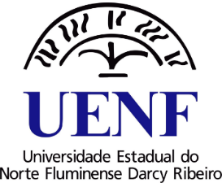 Universidade Estadual do Norte Fluminense Darcy Ribeiro - UENFCoordenação do Programa de Pós-Graduação em Produção VegetalUniversidade Estadual do Norte Fluminense Darcy Ribeiro - UENFCoordenação do Programa de Pós-Graduação em Produção VegetalUniversidade Estadual do Norte Fluminense Darcy Ribeiro - UENFCoordenação do Programa de Pós-Graduação em Produção VegetalUniversidade Estadual do Norte Fluminense Darcy Ribeiro - UENFCoordenação do Programa de Pós-Graduação em Produção VegetalUniversidade Estadual do Norte Fluminense Darcy Ribeiro - UENFCoordenação do Programa de Pós-Graduação em Produção VegetalUniversidade Estadual do Norte Fluminense Darcy Ribeiro - UENFCoordenação do Programa de Pós-Graduação em Produção VegetalFormulário de Prorrogação de Prazo de Defesa de ProjetoFormulário de Prorrogação de Prazo de Defesa de ProjetoFormulário de Prorrogação de Prazo de Defesa de ProjetoFormulário de Prorrogação de Prazo de Defesa de ProjetoFormulário de Prorrogação de Prazo de Defesa de ProjetoFormulário de Prorrogação de Prazo de Defesa de ProjetoFormulário de Prorrogação de Prazo de Defesa de ProjetoFormulário de Prorrogação de Prazo de Defesa de ProjetoFormulário de Prorrogação de Prazo de Defesa de ProjetoFormulário de Prorrogação de Prazo de Defesa de ProjetoIdentificação do EstudanteIdentificação do EstudanteIdentificação do EstudanteIdentificação do EstudanteIdentificação do EstudanteIdentificação do EstudanteIdentificação do EstudanteIdentificação do EstudanteIdentificação do EstudanteIdentificação do EstudanteNome Completo:Nome Completo:Matrícula:Bolsa:Início da Bolsa (mm/aa)Programa:Produção VegetalProdução VegetalProdução VegetalProdução VegetalProdução VegetalProdução VegetalNível do Curso:Título do projeto:Título do projeto:Orientador (a):Orientador (a):Dados da ProrrogaçãoDados da ProrrogaçãoDados da ProrrogaçãoDados da ProrrogaçãoDados da ProrrogaçãoDados da ProrrogaçãoDados da ProrrogaçãoDados da ProrrogaçãoDados da ProrrogaçãoDados da ProrrogaçãoModalidade:Modalidade:Modalidade:Modalidade:Prorrogação de Defesa de ProjetosData Início:Data Fim:Prorrogação de Defesa de ProjetosData Início:Data Fim:A Prorrogação de Prazo de Defesa do Projeto não está prevista em Regimento Geral da Pós-Graduação UENF, sendo esse procedimento realizado em forma de caráter excepcional e uma única vez. O caráter excepcional será avaliado pela Comissão Coordenadora do Programa de Pós-Graduação em Produção Vegetal (CPP). O resultado da solicitação será encaminhado ao orientador com cópia para o estudante. A Prorrogação de Prazo de Defesa do Projeto não está prevista em Regimento Geral da Pós-Graduação UENF, sendo esse procedimento realizado em forma de caráter excepcional e uma única vez. O caráter excepcional será avaliado pela Comissão Coordenadora do Programa de Pós-Graduação em Produção Vegetal (CPP). O resultado da solicitação será encaminhado ao orientador com cópia para o estudante. A Prorrogação de Prazo de Defesa do Projeto não está prevista em Regimento Geral da Pós-Graduação UENF, sendo esse procedimento realizado em forma de caráter excepcional e uma única vez. O caráter excepcional será avaliado pela Comissão Coordenadora do Programa de Pós-Graduação em Produção Vegetal (CPP). O resultado da solicitação será encaminhado ao orientador com cópia para o estudante. A Prorrogação de Prazo de Defesa do Projeto não está prevista em Regimento Geral da Pós-Graduação UENF, sendo esse procedimento realizado em forma de caráter excepcional e uma única vez. O caráter excepcional será avaliado pela Comissão Coordenadora do Programa de Pós-Graduação em Produção Vegetal (CPP). O resultado da solicitação será encaminhado ao orientador com cópia para o estudante. A Prorrogação de Prazo de Defesa do Projeto não está prevista em Regimento Geral da Pós-Graduação UENF, sendo esse procedimento realizado em forma de caráter excepcional e uma única vez. O caráter excepcional será avaliado pela Comissão Coordenadora do Programa de Pós-Graduação em Produção Vegetal (CPP). O resultado da solicitação será encaminhado ao orientador com cópia para o estudante. A Prorrogação de Prazo de Defesa do Projeto não está prevista em Regimento Geral da Pós-Graduação UENF, sendo esse procedimento realizado em forma de caráter excepcional e uma única vez. O caráter excepcional será avaliado pela Comissão Coordenadora do Programa de Pós-Graduação em Produção Vegetal (CPP). O resultado da solicitação será encaminhado ao orientador com cópia para o estudante. A Prorrogação de Prazo de Defesa do Projeto não está prevista em Regimento Geral da Pós-Graduação UENF, sendo esse procedimento realizado em forma de caráter excepcional e uma única vez. O caráter excepcional será avaliado pela Comissão Coordenadora do Programa de Pós-Graduação em Produção Vegetal (CPP). O resultado da solicitação será encaminhado ao orientador com cópia para o estudante. A Prorrogação de Prazo de Defesa do Projeto não está prevista em Regimento Geral da Pós-Graduação UENF, sendo esse procedimento realizado em forma de caráter excepcional e uma única vez. O caráter excepcional será avaliado pela Comissão Coordenadora do Programa de Pós-Graduação em Produção Vegetal (CPP). O resultado da solicitação será encaminhado ao orientador com cópia para o estudante. Justificativa para ProrrogaçãoJustificativa para ProrrogaçãoJustificativa para ProrrogaçãoJustificativa para ProrrogaçãoJustificativa para ProrrogaçãoJustificativa para ProrrogaçãoJustificativa para ProrrogaçãoJustificativa para ProrrogaçãoJustificativa para ProrrogaçãoJustificativa para ProrrogaçãoCiência do OrientadorCiência do OrientadorCiência do OrientadorCiência do OrientadorCiência do OrientadorCiência do OrientadorCiência do OrientadorCiência do OrientadorCiência do OrientadorCiência do OrientadorData:Data:Data:Data:Data:Assinatura e carimbo:Assinatura e carimbo:Assinatura e carimbo:Assinatura e carimbo:Assinatura e carimbo:Parecer da Comissão Coordenadora do ProgramaParecer da Comissão Coordenadora do ProgramaParecer da Comissão Coordenadora do ProgramaParecer da Comissão Coordenadora do ProgramaParecer da Comissão Coordenadora do ProgramaParecer da Comissão Coordenadora do ProgramaParecer da Comissão Coordenadora do ProgramaParecer da Comissão Coordenadora do ProgramaParecer da Comissão Coordenadora do ProgramaParecer da Comissão Coordenadora do Programa☐Aprovado   ☐Reprovado     pela Comissão Coordenadora em _____/_____/_____Assinatura da Coordenador:☐Aprovado   ☐Reprovado     pela Comissão Coordenadora em _____/_____/_____Assinatura da Coordenador:☐Aprovado   ☐Reprovado     pela Comissão Coordenadora em _____/_____/_____Assinatura da Coordenador:☐Aprovado   ☐Reprovado     pela Comissão Coordenadora em _____/_____/_____Assinatura da Coordenador:☐Aprovado   ☐Reprovado     pela Comissão Coordenadora em _____/_____/_____Assinatura da Coordenador:☐Aprovado   ☐Reprovado     pela Comissão Coordenadora em _____/_____/_____Assinatura da Coordenador:☐Aprovado   ☐Reprovado     pela Comissão Coordenadora em _____/_____/_____Assinatura da Coordenador:☐Aprovado   ☐Reprovado     pela Comissão Coordenadora em _____/_____/_____Assinatura da Coordenador:☐Aprovado   ☐Reprovado     pela Comissão Coordenadora em _____/_____/_____Assinatura da Coordenador:☐Aprovado   ☐Reprovado     pela Comissão Coordenadora em _____/_____/_____Assinatura da Coordenador:Dados da Entrega/Recebimento pela Secretaria do ProgramaDados da Entrega/Recebimento pela Secretaria do ProgramaDados da Entrega/Recebimento pela Secretaria do ProgramaDados da Entrega/Recebimento pela Secretaria do ProgramaDados da Entrega/Recebimento pela Secretaria do ProgramaDados da Entrega/Recebimento pela Secretaria do ProgramaDados da Entrega/Recebimento pela Secretaria do ProgramaDados da Entrega/Recebimento pela Secretaria do ProgramaDados da Entrega/Recebimento pela Secretaria do ProgramaDados da Entrega/Recebimento pela Secretaria do ProgramaLocal:Local:Local:Data:Data:Local:Local:Local:Local:Data:Assinatura do discente:Assinatura do discente:Assinatura do discente:Assinatura do discente:Assinatura do discente:Assinatura do responsável pelo recebimento:Assinatura do responsável pelo recebimento:Assinatura do responsável pelo recebimento:Assinatura do responsável pelo recebimento:Assinatura do responsável pelo recebimento:Anexar a este formulário:☐Parecer do orientador☐ Relatório de atividades com respectivo cronogramaAnexar a este formulário:☐Parecer do orientador☐ Relatório de atividades com respectivo cronogramaAnexar a este formulário:☐Parecer do orientador☐ Relatório de atividades com respectivo cronogramaAnexar a este formulário:☐Parecer do orientador☐ Relatório de atividades com respectivo cronogramaAnexar a este formulário:☐Parecer do orientador☐ Relatório de atividades com respectivo cronogramaAnexar a este formulário:☐Parecer do orientador☐ Relatório de atividades com respectivo cronogramaAnexar a este formulário:☐Parecer do orientador☐ Relatório de atividades com respectivo cronogramaAnexar a este formulário:☐Parecer do orientador☐ Relatório de atividades com respectivo cronogramaAnexar a este formulário:☐Parecer do orientador☐ Relatório de atividades com respectivo cronogramaAnexar a este formulário:☐Parecer do orientador☐ Relatório de atividades com respectivo cronograma